Dibawah ini merupakan hasil desain interior yang pernah saya buat.Ruang Keluarga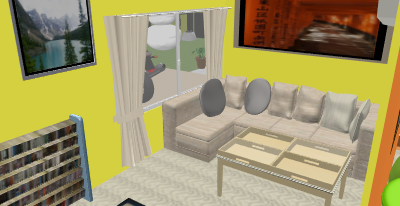 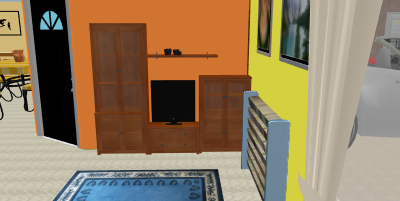 Ruang Tamu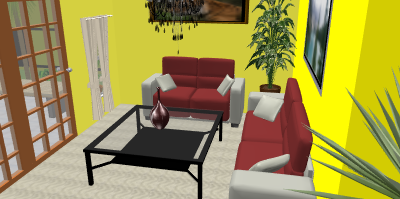 Laundry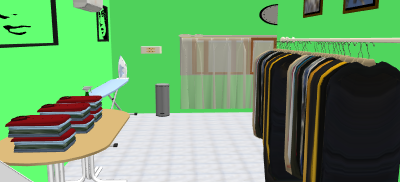 Ruang Kerja sekaligus Perpustakaan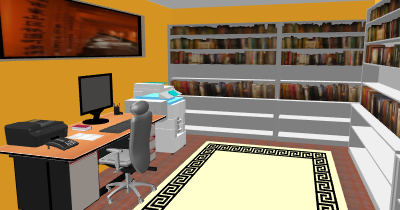 Kamar Tidur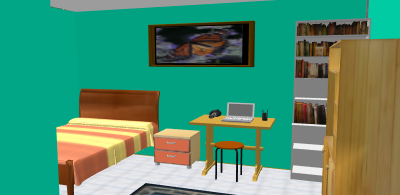 Dapur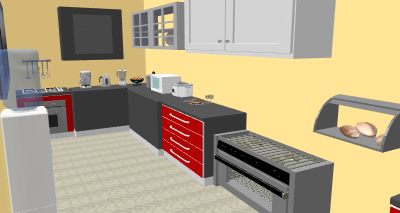 Tampak Depan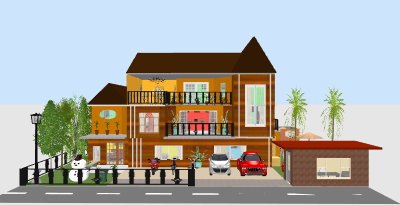 